Nom : halleyNom complet : edmond halley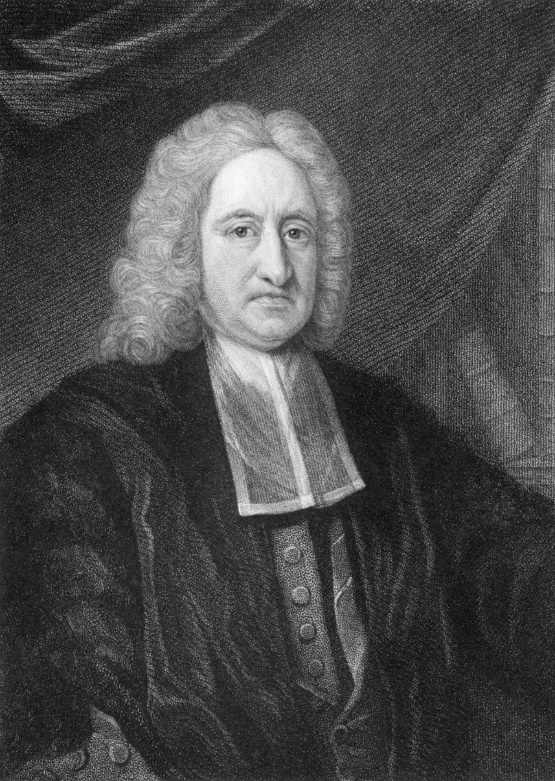 Période de temps : 1656-1742Nationalité : britannique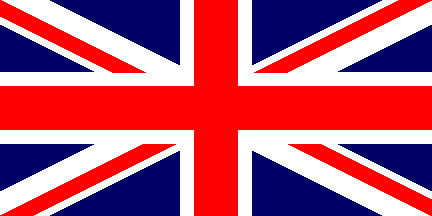 Découverte : une comète porte son. Elle passe à chaque 76 ans. 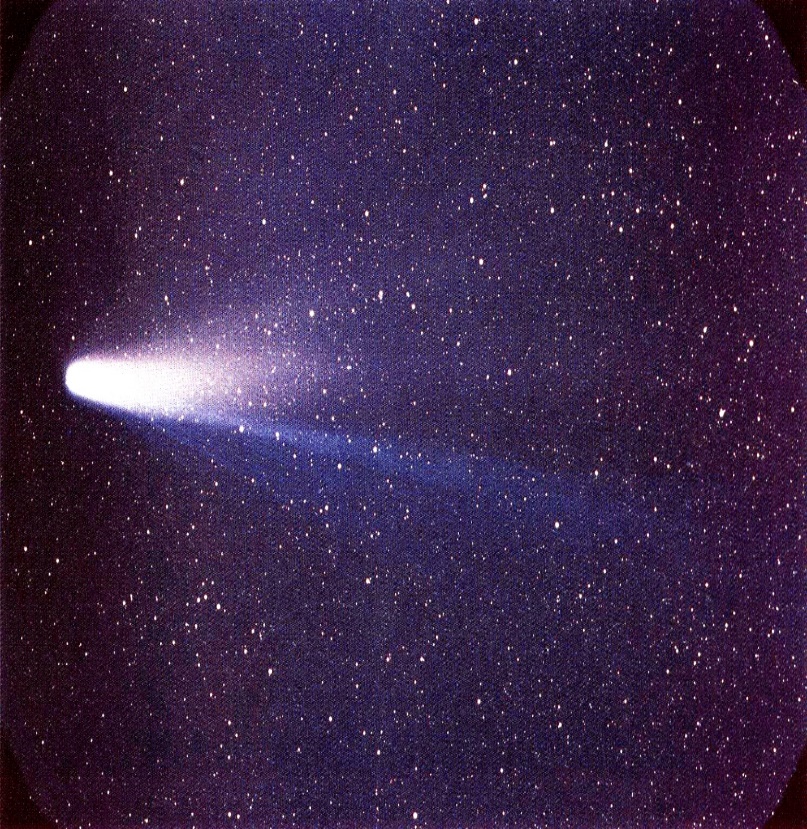 